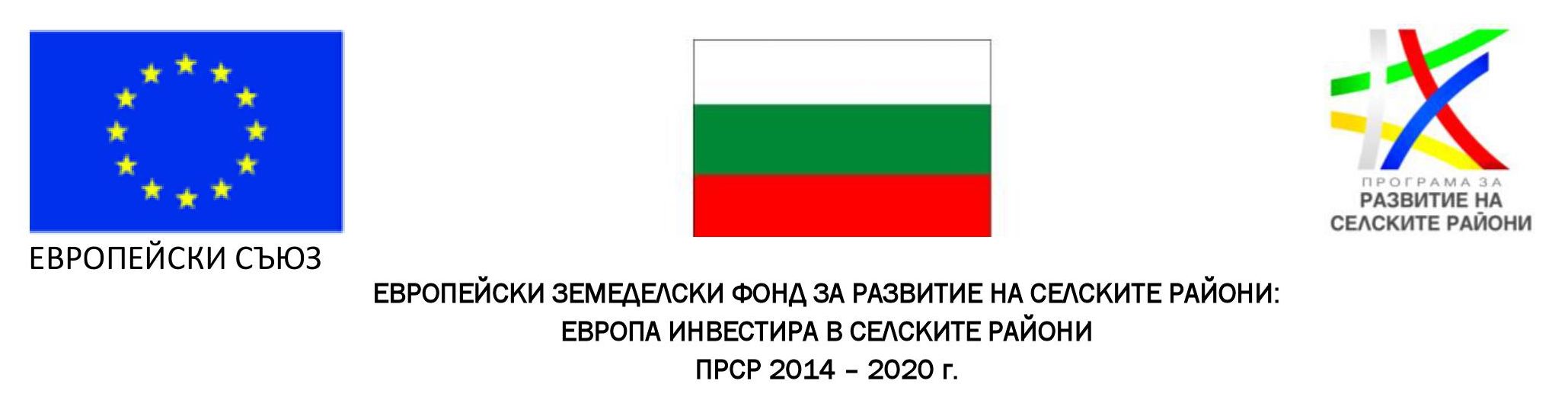 Проект: „РЕКОНСТРУКЦИЯ И РЕХАБИЛИТАЦИЯ НА ВОДОСНАБДИТЕЛНА СИСТЕМА И СЪОРЪЖЕНИЯ НА СЕЛО СЪРНЕВО, ОБЩИНА РАДНЕВО И РЕКОНСТРУКЦИЯ И РЕХАБИЛИТАЦИЯ НА ЕТЕРНИТОВ ВОДОПРОВОД ОТ ВОДОЕМ С. БЪЛГАРЕНЕ ДО ВОДОЕМ ПОМПЕНА СТАНЦИЯ С. ЛЮБЕНОВО, ЗАХРАНВАЩ СЕЛО ЛЮБЕНОВО И СЕЛО ТРОЯНОВО В ОБЩИНА РАДНЕВО"Оперативна програма: Програмата за развитие на селските райони за периода 2014-2020 г. съфинансирана от Европейският земеделски фонд за развитие на селските райониПроцедура за директно предоставяне на безвъзмездна финансова помощ:
Подмярка 7.2 „Инвестиции в създаването, подобряването или разширяването на всички видове малка по мащаби инфраструктура“от мярка 7 „Основни услуги и обновяване на селата в селските райони“Стойност на проекта: 5 583 647,24 лв.Срок на изпълнение: 36 месецаОсновна цел на проекта:Основната цел на проекта е реализация на инвестиции в областта на водоснабдителната инфраструктура на територията на община Раднево, включваща реконструкция и рехабилитация на водоснабдителната система и съоръжения на с. Сърнево и реконструкция и рехабилитация на етернитов водопровод от водоем с. Българене до водоем помпена станция, с. Любеново. С предвидените мерки се цели да се осигури непрекъснатост на водоснабдяването за жителите на селата (чрез намаляване на техническите водни загуби и ремонтните работи в следствие от аварии по водопроводната мрежа), да се намалят разходите за експлоатация и поддръжка на водопроводната система, да се подобри надеждността на водоснабдителната мрежа.На 03.07.2018 г. Община Раднево подписа Договор за отпускане на безвъзмездна финансова помощ по Проект „Реконструкция и рехабилитация на водоснабдителна система и съоръжения на село Сърнево, община Раднево и реконструкция и рехабилитация на етернитов водопровод от водоем с. Българене до водоем помпена станция с. Любеново, захранващ село Любеново и село Трояново в община Раднево “ - публикувано на 13.07.2018 г.